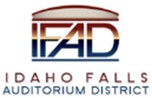 Board of Directors Business Meeting Tuesday, February 13, 2024, 7:00 a.m.Location: Idaho Falls Auditorium District Office/Zoom Videoconferencehttps://us06web.zoom.us/j/81098697137Event Center Drive, Idaho Falls, Idaho 83402 Room 2416AgendaAction Item - Call to OrderAction Item – Accept AgendaAction Item - Accept the Consent AgendaMeeting Minutes – 1-9-24Review of Payables/FinancialsDiscussion Item –Public Comment (Any member of the public is welcome to take three minutes and share concerns or questions with the Board).Action Item – Approve Board Access Policy Action Item – Approve New Merchandise Area located on first floor concourse.Discussion Item – Concession Stand Volunteer Organizations and liability concerns. Report and UpdatesDiscussion Item – Presentation from Erik Hudson on Hero Arena at Mountain America Center on Mountain America Center operations and December financial statements.Discussion Item - Executive Director Report Cash Flow UpdateState Tax Commission Reports Action Items Discussion Item - Legal ReportCalendar and AnnouncementsUpcoming IFAD Meeting – Next Meeting on March 12, 2024Discussion Item - Announcements and Minor QuestionsDiscussion Item - Agenda Items for March 12, 2024, meetingDiscussion Item – IFAD Foundation Board of Directors and BylawsPosted on or before 7:00 a.m. February 11, 2024